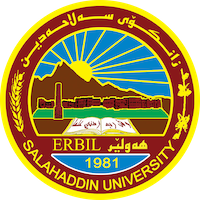 Academic Curriculum Vitae 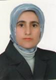 Personal Information: Full Name: الإسم: د.مژدە حسن محمد البرزنجی                                          Email: (university email)                             : mujda.muhamad@su.edu.krd Mobile:   رقم الموبایل   07504681569                                                       Education:التحصيل العلمي:بكالوريوس  جامعة صلاح الدين – كلية التربية – قسم اللغة العربية – 1995 ماجستير  جامعة صلاح الدين – كلية الآداب  (اللغات حالياً) – قسم اللغة العربية – 1999 دكتوراه جامعة صلاح الدين – كلية الآداب  (اللغات حالياً)  – قسم اللغة العربية – 2005 التخصص العام : الادب الحديثالتخصص الدقيق : الادب المقارنالالقاب العلمية التي حصلت عليها:مدرسة مساعدة : سنة 1999 مدرسة : سنة 2005الرسائل الجامعية:عنوان رسالة ماجستير  : صورة المرأة بين نزار قباني وفريدون عبدول البرزنجي – دراسة مقارنة   عنوان اطروحة الدكتوراه : الشعر الحر بين الادبين العربي والكوردي – دراسة مقارنة Employment:المهام والوظائف التي شغلتهامقرر قسم اللغة العربية بكلية التربية / الامر الاداري المرقم 4/2ش/2287 في 25/9/2002 رئيس قسم اللغة العربية بكلية التربية / الامر الجامعي المرقم 5س/7425 في 13/9/2005 مسجل كلية التربية / الامر الاداري المرقم 2/2ش/2852 في 7/10/2008 مسؤول التخطيط في الكلية / الامر الاداري المرقم 2/2ش/1715 في 29/5/2010 رئيس قسم اللغة العربية بكلية التربية / الامر الجامعي المرقم5س/1532 في 31/10/2010مسجل كلية التربية/ الامر الاداري المرقم 2/2ش/3970 في 3/12/2013  الی الآنQualifications الدورات التی شاركت فیها:دورة طرائق التدريسدورة تعلم اللغة الانجليزية في كلية الآداب بالمشاركة مع منظمة يونسكو دورة Microsoft power point 2007   دورة Microsoft power point 2007+camtasia studio 7 دورة online course development دورة التعلم الالكتروني في مركز ابن سيناورك شوب لتعلم نظام المودلTeaching experience:State all teaching courses you delivered, stating undergraduate or post graduateCourses, trainings, lab supervision, etc.,Research and publicationsصورة المرأة بين السيطرة والخضوع في شعر نزار قباني وفريدون عبدول البرزنجي – دراسة مقارنة - مجلة زانكو الاكاديمية  عدد (12) لسنة (2001)متعة الحلم وصدمة الواقع فی روایە رائحة التفاصیل -لسلیمان الصدی – بحث مشترك منشور فی مجلە جامعة گرمیان  JUG Special Issue, 2019.Conferences and courses attendedشاركت فی مجموعة من المؤتمرات والاجتماعات العلمیة والثقافیةFunding and academic awards List any bursaries, scholarships, travel grants or other sources of funding that you were awarded for research projects or to attend meetings or conferences.Professional memberships List any membership you hold of any professional body or learned society relevant to your research or other life activities.Professional Social Network Accounts:List your profile links of ReserchGate, LinkedIn, etc.It is also recommended to create an academic cover letter for your CV, for further information about the cover letter, please visit below link:https://career-advice.jobs.ac.uk/cv-and-cover-letter-advice/academic-cover-letter/